Name of Journal: World Journal of Clinical CasesManuscript NO: 66955Manuscript Type: ORIGINAL ARTICLERetrospective StudyRisk factors for preoperative carcinogenesis of bile duct cysts in adultsWu X et al. Risk factors for carcinogenesis of BDCXin Wu, Bing-Lu Li, Chao-Ji Zheng, Xiao-Dong HeXin Wu, Bing-Lu Li, Chao-Ji Zheng, Xiao-Dong He, Department of General Surgery, Peking Union Medical College Hospital, Chinese Academy of Medical Sciences and Peking Union Medical College, Beijing 100730, ChinaAuthor contributions: All authors helped to perform the research; Wu X designed and performed the research and wrote the paper; Li BL designed the research and supervised the report; Zheng CJ and He XD contributed to the analysis and provided clinical advice.Supported by the Non-profit Central Research Institute Fund of Chinese Academy of Medical Sciences, No. 2019XK320012.Corresponding author: Bing-Lu Li, MD, Professor, Department of General Surgery, Peking Union Medical College Hospital, Chinese Academy of Medical Sciences and Peking Union Medical College, No. 1 Shuaifuyuan, Dongcheng District, Beijing 100730, China. pumchlibinglu@163.comReceived: April 11, 2021Revised: May 6, 2021Accepted: May 19, 2021Published online: AbstractBACKGROUNDBile duct cyst (BDC) is a rare congenital bile duct malformation. The incidence of bile duct malignancy in BDC patients is markedly higher than that in the general population. However, few studies have been conducted on the risk factors for preoperative carcinogenesis in BDC patients.AIMTo analyze the risk factors associated with preoperative carcinogenesis in BDC patients.METHODSThe medical records of BDC patients treated at our hospital between January 2012 and December 2018 were retrospectively reviewed. We constructed a database and compared the characteristics of BDC patients with dysplasia and carcinoma against those with benign cysts. The risk factors for preoperative carcinogenesis were identified using univariate and multivariate analyses.RESULTSThe cohort comprised 109 BDC patients. Ten patients had preoperative dysplasia or adenocarcinoma. Univariate and multivariate analyses showed that gallbladder wall thickness > 0.3 cm [odds ratio (OR), 6.551; 95% confidence interval (CI), 1.351 to 31.763; P = 0.020] and Todani type IV (OR, 7.675; 95%CI, 1.584 to 37.192; P = 0.011) were independent factors associated with preoperative carcinogenesis.CONCLUSIONBDC is a premalignant condition. Our findings show that gallbladder wall thickness > 0.3 cm and Todani type IV are independent risk factors for preoperative carcinogenesis of BDC. They are therefore useful for deciding on the appropriate treatment strategy, especially in asymptomatic patients.Key Words: Choledochal cyst; Carcinoma; Dysplasia; Risk factors; Gallbladder wall; Todani typeWu X, Li BL, Zheng CJ, He XD. Risk factors for preoperative carcinogenesis of bile duct cysts in adults. World J Clin Cases 2021; In pressCore Tip: Bile duct cyst (BDC) is a rare congenital bile duct malformation that is more common in Asian countries. The incidence of bile duct malignancy in BDC patients is 20- to 30-fold higher than that in the general population. However, few studies have been conducted on the risk factors for preoperative carcinogenesis of BDC. The present study retrospectively analyzed 109 BDC patients and found that gallbladder wall thickness > 0.3 cm and Todani type IV were independently associated with preoperative carcinogenesis. The clinical data and long-term follow-up information of ten BDC patients with dysplasia or carcinoma were also presented.INTRODUCTIONBile duct cyst (BDC), or biliary dilatation, is a rare congenital bile duct malformation that can occur in the intrahepatic biliary system, extrahepatic biliary tree, or both. Todani et al[1-3] systematically described and classified BDC in 1977 and then updated the classification in 1997 and 2003. BDC is more common in women, with a female-to-male ratio of 4:1[4]. The incidence rate of BDC is higher in Asian countries than in Western countries[5]. Most patients with BDC are diagnosed in the first decade of life, and only around 20% go undiagnosed into adulthood[6].The currently recommended treatment modality for BDC is complete cyst excision plus Roux-en-Y hepaticojejunostomy[7,8]. Liver resection and transplantation are treatment choices of BDC type V[6]. For patients with symptoms like abdominal pain, jaundice, and fever, surgery is more acceptable. However, the necessity and timing of surgery are a difficult choice in asymptomatic patients due to the high incidence of postoperative complications. Most studies recommend complete cyst removal even in asymptomatic patients because the incidence of bile duct malignancy in BDC patients is 20- to 30-fold higher than that in the general population[6,9-11]. However, few studies have been conducted on the risk factors for preoperative carcinogenesis of BDC patients[12,13]. Precise estimates of the risk of preoperative carcinogenesis in BDC are lacking[14], and the patient features that are indications for surgery are still unknown. Thus, the present study aimed to analyze the potential risk factors associated with preoperative carcinogenesis in patients with BDC to provide a deeper understanding of BDC and determine the optimal treatment options for asymptomatic BDC patients.MATERIALS AND METHODSAll the medical records of BDC patients treated at our hospital between January 2012 and December 2018 were retrospectively reviewed. Patients who were diagnosed with BDC by both preoperative imaging and postoperative pathology, and at least 18 years old were selected, while those who did not undergo operation or had incomplete medical records were excluded. Clinical data were compiled from both inpatient and outpatient medical records, and a retrospective database was constructed. The demographic characteristics, symptoms, laboratory tests, operation details, pathology information, and prognoses were analyzed. This study was approved by the Peking Union Medical College Hospital Institutional Review Board (S-K1483). The requirement of informed consent for publication of data was waived owing to the retrospective nature of the study.Statistical analyses were performed using the Statistical Package for Social Sciences software (version 25.0, IBM Corp, Armonk, NY, United States). Continuous variables are presented as the mean ± SD and were analyzed using Student’s t test. Categorical variables are shown as an absolute number or frequency and were analyzed using the χ2 test or Fisher’s exact test as appropriate. Logistic multivariate regression analysis was performed to identify potential independent risk factors for preoperative carcinogenesis of BDC patients. A P value < 0.05 was considered statistically significant.RESULTSA total of 129 adult patients with BDC were treated at our institution during the study period, and we excluded 20 patients who did not undergo operation due to severe underlying disease. Thus, the cohort comprised 109 patients with BDC, and they were further divided into two groups based on pathology results: Group A comprised patients with benign pathology (n = 99), while group B comprised patients with dysplasia or carcinoma (n = 10). The preoperative dysplasia/carcinoma rate was 9.2% (10/109). The demographic characteristics, symptoms, and laboratory tests by group are shown in Table 1. There was no significant difference between the two groups. The mean age at admission was 40.4 ± 15.0 years (range, 18-80 years), and the male-to-female ratio was 1:4.7. Abdominal pain (82.6%) was the most common preoperative symptom, followed by fever (26.6%) and jaundice (12.8%). Abnormal pancreatic biliary duct was confirmed in 55 (50.5%) patients via endoscopic retrograde cholangiopancreatography or magnetic resonance cholangiopancreatography. Stratified analysis by age group was also conducted to further analyze the correlation between age and dysplasia/carcinoma rates (Table 2).All patients were diagnosed with BDC by both preoperative imaging and postoperative pathology. The operation details, pathology information, and Todani classification are shown in Table 3. The number of patients with gallbladder wall thickness > 0.3 cm, cyst transverse diameter > 3 cm, and Todani type IV was significantly higher in group B than in group A. Multivariate logistic regression analysis showed that gallbladder wall thickness > 0.3 cm and Todani type IV were independently associated with preoperative carcinogenesis, with odds ratios of 6.551 and 7.675, respectively (Table 4). A flow chart of treatment recommendations for patients with BDC is shown in Figure 1.As of December 2020, 97 (89.0%) patients were followed for a mean duration of 59.7 ± 24.6 mo (range, 6-102 mo). No postoperative carcinoma was observed. In group B, nine out of ten patients were followed. The detailed clinical features of patients in group B are presented in Table 5. In total, 4, 3, and 3 patients had dysplasia or carcinoma in the cyst, the gallbladder, and in both the cyst and the gallbladder, respectively. Five patients had dysplasia and the other five had adenocarcinoma. The longest follow-up time was 81 mo, and the patient remains alive and disease free to date.DISCUSSIONThe incidence of BDC diagnoses in adult patients has increased worldwide due to the widespread use of health screening and improvements in noninvasive bile duct imaging[15,16]. Approximately 10%-30% of adult patients with BDC develop carcinoma[9,17,18]. The first case of neoplastic change within BDC was reported by Irwin et al[19] in 1944. The tumor may arise in the cyst wall, gallbladder, undilated parts of the biliary tree, and even in remnant tissue after operation. The pathogenesis of preoperative and postoperative carcinogenesis of BDC is entirely different[20]. Preoperative carcinoma is mainly caused by abnormal confluent pancreatic juice that can erode the bile duct epithelium[21,22]. This problem is resolved after operation because the pancreatic and biliary drainage is separated. Meanwhile, postoperative carcinogenesis is primarily caused by recurrent cholangitis, which can be avoided via complete cyst dissection and proper bile duct flow. In the present study, we only focused on preoperative carcinogenesis.As observed in esophageal and colon cancer, the progression of carcinoma in BDC involves simple hyperplasia and dysplasia that ultimately leads to the formation of invasive carcinoma[23-26]. Carcinogenesis may be related to dysplasia of the bile duct epithelium, and thus we analyzed the risk factors for both dysplasia and carcinoma in this study to further clarify the risk factors for carcinogenesis and determine the optimal treatment modality given that the need to treat in asymptomatic patients is based on the risk of developing a malignancy[27,28]. A meta-analysis reported that the preoperative malignancy rate of BDC is 7.3%[14]. The preoperative rates of both dysplasia and carcinoma and only carcinoma in this study (9.2% and 4.6%, respectively) are consistent with those reported in the literature. Several previous studies have identified potential risk factors for preoperative carcinogenesis in patients with BDC[14,26,29]. Although some variables such as age and cyst type have been presented, the results are still controversial. We examined the association between dysplasia/carcinoma and several variables and found that gallbladder wall thickness > 0.3 cm and Todani type IV were independent risk factors for carcinogenesis. For patients with these characteristics, surgery should be highly recommended. Although complete cyst excision is the recommended treatment modality, it is not always achievable especially in Todani type IV patients with widespread intrahepatic cysts. For these patients, we recommend to remove cysts as much as possible and rebuild proper bile duct flow because proper bile duct flow, rather than complete excision, is the most critical factor determining treatment outcomes of BDC[20]. Xia et al[20] reported that complete or incomplete cyst excision made no significant difference in terms of long-term biliary function and late postoperative complications in Todani type IVa cysts with proper bile flow.Chronic inflammation of the bile duct leads to K-ras mutations, cellular atypia, overexpression of the p53 encoding protein, and loss of heterozygosity of p53 at the molecular level[30-33]. These mutations could result in malignant transformation and cause an association between chronic inflammation and bile duct carcinoma. Concurrently, metaplastic changes of the bile duct epithelium are considered premalignant lesions that progress to bile duct carcinoma[32], and this is frequently observed in chronic bile duct inflammation. Bile duct inflammation causes the gallbladder wall to thicken to > 0.3 cm, and this could explain why such thickness is a risk factor for carcinogenesis. Some previous studies also reported the thickness of the gallbladder wall as a predictor of premalignant mucosal transformation[34,35]. The incidence of cholangiocarcinoma varies between different types of BDC, with type I and type IV having the highest risk of malignant transformation[6,9,14]. Todani IV cysts were strongly associated with chronic inflammation of the bile duct and abnormal pancreaticobiliary duct junction[26,36]. Prolonged reflux of pancreatic secretions could lead to malignant degeneration of the bile duct epithelium[28], and these factors cause the high dysplasia and carcinoma rate. Ten Hove et al[14] reported Todani type I and IV as risk factors for preoperative carcinogenesis, and He et al[12] reported a higher carcinogenesis rate in type I than in type IV. The difference between the findings of the current study and those in the literature might be caused by the limited number of patients with dysplasia and carcinoma in the current study.Age has been consistently reported as an independent risk factor for carcinogenesis[9,12,13], and the incidence of carcinogenesis particularly increased with high age at presentation[37,38]. However, we found no relationship between incidence and age in our study (Table 2) and this may be due to the following: First, the reported age-dependent increase in incidence was only for tumors, while the present study calculated the incidence of both dysplasia and carcinoma. Second, because of the popularity of health examination, the number of young patients diagnosed and treated is increasing, while the number of patients diagnosed at an older age is decreasing. Third, the sample size, particularly the number of patients with dysplasia or carcinoma was limited, and the possibility of selection bias could not be ruled out.In the present study, all the patients with dysplasia and carcinoma were women. The reason may be that BDC is more common in women than in men. Further, at the molecular level, increased estrogen receptor expression in the biliary epithelium was found in patients with neoplastic changes[39]. Of the ten patients with dysplasia and carcinoma, nine were followed and had a mean survival time of 49.2 ± 21.5 mo, and seven were still alive and disease free at the last follow-up. The patient prognosis in the current study was markedly better than that in the literature[12], and this may be because not only patients with carcinoma, but also those with dysplasia were also included in this study. Another possible reason was that the exclusion of 20 patients with severe underlying disease would lead to an improvement in overall outcomes.This study has some limitations. First, the registration information and patient number could not be designated in advance due to its retrospective nature. Second, the study is confined to a single institution, and the number of patients is limited. Given that the number of BDC cases diagnosed and treated is increasing, prospective, observational, controlled, and multi-center clinical trials are needed to identify reliable risk factors for malignancy in BDC.CONCLUSIONBDC is a rare congenital bile duct malformation. Prophylactic operation is recommended but not well accepted by all asymptomatic patients. Precise estimates of the risk of preoperative carcinogenesis in BDC are lacking. Our findings show that gallbladder wall thickness > 0.3 cm and Todani type IV are independent risk factors for carcinogenesis of BDC in adults and are thus valuable in choosing the appropriate treatment strategy in these patients.ARTICLE HIGHLIGHTSResearch backgroundThe currently recommended treatment modality for bile duct cyst (BDC) is operation due to the high incidence of bile duct malignancy. However, few studies have been conducted on the risk factors for preoperative carcinogenesis of BDC patients.Research motivationTo find out the patient features that are indications for surgery in BDC and provide better treatment recommendation.Research objectivesTo analyze the risk factors associated with preoperative carcinogenesis in BDC patients.Research methodsThis retrospective study included patients with BDC treated at our hospital between January 2012 and December 2018. A database containing demographic characteristics, symptoms, laboratory tests, operation details, pathology information, and prognoses was constructed. The characteristics of BDC with dysplasia/carcinoma were compared with benign cysts. Univariate and multivariate analyses were used to analyze the risk factors for preoperative carcinogenesis.Research resultsA total of 109 patients with BDC were included. Ten patients had preoperative dysplasia or adenocarcinoma. Univariate analysis showed that gallbladder wall thickness > 0.3 cm, cyst transverse diameter > 3 cm, and Todani type IV were associated with preoperative carcinogenesis. Multivariate logistic regression analysis showed that gallbladder wall thickness > 0.3 cm and Todani type IV were independently associated with preoperative carcinogenesis. The follow-up information of ten patients with dysplasia/carcinoma was presented.Research conclusionsBDC is a premalignant condition. Gallbladder wall thickness > 0.3 cm and Todani type IV are independent risk factors for preoperative carcinogenesis.Research perspectivesThe two risk factors are useful for deciding on the appropriate treatment strategy, especially in asymptomatic patients.ACKNOWLEDGEMENTSWe wish to thank our colleagues in the Department of Medical Records for their cooperation.REFERENCES1 Todani T, Watanabe Y, Narusue M, Tabuchi K, Okajima K. Congenital bile duct cysts: Classification, operative procedures, and review of thirty-seven cases including cancer arising from choledochal cyst. Am J Surg 1977; 134: 263-269 [PMID: 889044 DOI: 10.1016/0002-9610(77)90359-2]2 Todani T. Congenital choledochal dilatation: classification, clinical features, and long-term results. J Hepatobiliary Pancreat Surg 1997; 4: 276-282 [DOI: 10.1007/BF02489025]3 Todani T, Watanabe Y, Toki A, Morotomi Y. Classification of congenital biliary cystic disease: special reference to type Ic and IVA cysts with primary ductal stricture. J Hepatobiliary Pancreat Surg 2003; 10: 340-344 [PMID: 14598133 DOI: 10.1007/s00534-002-0733-7]4 Atkinson HD, Fischer CP, de Jong CH, Madhavan KK, Parks RW, Garden OJ. Choledochal cysts in adults and their complications. HPB (Oxford) 2003; 5: 105-110 [PMID: 18332966 DOI: 10.1080/13651820310001144]5 Akaraviputh T, Boonnuch W, Watanapa P, Lert-Akayamanee N, Lohsiriwat D. Surgical management of adult choledochal cysts. J Med Assoc Thai 2005; 88: 939-943 [PMID: 16241023]6 Mabrut JY, Bozio G, Hubert C, Gigot JF. Management of congenital bile duct cysts. Dig Surg 2010; 27: 12-18 [PMID: 20357446 DOI: 10.1159/000268109]7 Jan YY, Chen HM, Chen MF. Malignancy in choledochal cysts. Hepatogastroenterology 2000; 47: 337-340 [PMID: 10791183]8 Xia HT, Dong JH, Yang T, Liang B, Zeng JP. Selection of the surgical approach for reoperation of adult choledochal cysts. J Gastrointest Surg 2015; 19: 290-297 [PMID: 25373703 DOI: 10.1007/s11605-014-2684-0]9 Söreide K, Körner H, Havnen J, Söreide JA. Bile duct cysts in adults. Br J Surg 2004; 91: 1538-1548 [PMID: 15549778 DOI: 10.1002/bjs.4815]10 Kamisawa T, Okamoto A, Tsuruta K, Tu Y, Egawa N. Carcinoma arising in congenital choledochal cysts. Hepatogastroenterology 2008; 55: 329-332 [PMID: 18613359]11 Morine Y, Shimada M, Takamatsu H, Araida T, Endo I, Kubota M, Toki A, Noda T, Matsumura T, Miyakawa S, Ishibashi H, Kamisawa T, Shimada H. Clinical features of pancreaticobiliary maljunction: update analysis of 2nd Japan-nationwide survey. J Hepatobiliary Pancreat Sci 2013; 20: 472-480 [PMID: 23579999 DOI: 10.1007/s00534-013-0606-2]12 He XD, Wang L, Liu W, Liu Q, Qu Q, Li BL, Hong T. The risk of carcinogenesis in congenital choledochal cyst patients: an analysis of 214 cases. Ann Hepatol 2014; 13: 819-826 [PMID: 25332269]13 Sastry AV, Abbadessa B, Wayne MG, Steele JG, Cooperman AM. What is the incidence of biliary carcinoma in choledochal cysts, when do they develop, and how should it affect management? World J Surg 2015; 39: 487-492 [PMID: 25322698 DOI: 10.1007/s00268-014-2831-5]14 Ten Hove A, de Meijer VE, Hulscher JBF, de Kleine RHJ. Meta-analysis of risk of developing malignancy in congenital choledochal malformation. Br J Surg 2018; 105: 482-490 [PMID: 29480528 DOI: 10.1002/bjs.10798]15 Dhupar R, Gulack B, Geller DA, Marsh JW, Gamblin TC. The changing presentation of choledochal cyst disease: an incidental diagnosis. HPB Surg 2009; 2009: 103739 [PMID: 19841688 DOI: 10.1155/2009/103739]16 Cho MJ, Hwang S, Lee YJ, Kim KH, Ahn CS, Moon DB, Lee SK, Kim MH, Lee SS, Park DH, Lee SG. Surgical experience of 204 cases of adult choledochal cyst disease over 14 years. World J Surg 2011; 35: 1094-1102 [PMID: 21360306 DOI: 10.1007/s00268-011-1009-7]17 Liu CL, Fan ST, Lo CM, Lam CM, Poon RT, Wong J. Choledochal cysts in adults. Arch Surg 2002; 137: 465-468 [PMID: 11926955 DOI: 10.1001/archsurg.137.4.465]18 Tashiro S, Imaizumi T, Ohkawa H, Okada A, Katoh T, Kawaharada Y, Shimada H, Takamatsu H, Miyake H, Todani T; Committee for Registration of the Japanese Study Group on Pancreaticobiliary Maljunction. Pancreaticobiliary maljunction: retrospective and nationwide survey in Japan. J Hepatobiliary Pancreat Surg 2003; 10: 345-351 [PMID: 14598134 DOI: 10.1007/s00534-002-0741-7]19 Irwin ST, Morison JE. Congenital cyst of the common bile duct containing stones and undergoing cancerous change. Br J Surg 1944; 32: 319-321 [DOI: 10.1002/bjs.18003212614]20 Xia HT, Yang T, Liu Y, Liang B, Wang J, Dong JH. Proper bile duct flow, rather than radical excision, is the most critical factor determining treatment outcomes of bile duct cysts. BMC Gastroenterol 2018; 18: 129 [PMID: 30139348 DOI: 10.1186/s12876-018-0862-3]21 Kim JW, Moon SH, Park DH, Lee SS, Seo DW, Kim MH, Lee SK. Course of choledochal cysts according to the type of treatment. Scand J Gastroenterol 2010; 45: 739-745 [PMID: 20201620 DOI: 10.3109/00365521003675054]22 Kamisawa T, Kuruma S, Tabata T, Chiba K, Iwasaki S, Koizumi S, Kurata M, Honda G, Itoi T. Pancreaticobiliary maljunction and biliary cancer. J Gastroenterol 2015; 50: 273-279 [PMID: 25404143 DOI: 10.1007/s00535-014-1015-2]23 Nagai M, Watanabe M, Iwase T, Yamao K, Isaji S. Clinical and genetic analysis of noncancerous and cancerous biliary epithelium in patients with pancreaticobiliary maljunction. World J Surg 2002; 26: 91-98 [PMID: 11898040 DOI: 10.1007/s00268-001-0187-0]24 Matsumoto Y, Fujii H, Itakura J, Matsuda M, Yang Y, Nobukawa B, Suda K. Pancreaticobiliary maljunction: pathophysiological and clinical aspects and the impact on biliary carcinogenesis. Langenbecks Arch Surg 2003; 388: 122-131 [PMID: 12684801 DOI: 10.1007/s00423-003-0370-x]25 Yang B, House MG, Guo M, Herman JG, Clark DP. Promoter methylation profiles of tumor suppressor genes in intrahepatic and extrahepatic cholangiocarcinoma. Mod Pathol 2005; 18: 412-420 [PMID: 15467712 DOI: 10.1038/modpathol.3800287]26 Søreide K, Søreide JA. Bile duct cyst as precursor to biliary tract cancer. Ann Surg Oncol 2007; 14: 1200-1211 [PMID: 17187167 DOI: 10.1245/s10434-006-9294-3]27 Jordan PH Jr, Goss JA Jr, Rosenberg WR, Woods KL. Some considerations for management of choledochal cysts. Am J Surg 2004; 187: 790-795 [PMID: 15191877 DOI: 10.1016/j.amjsurg.2004.04.004]28 Kim Y, Hyun JJ, Lee JM, Lee HS, Kim CD. Anomalous union of the pancreaticobiliary duct without choledochal cyst: is cholecystectomy alone sufficient? Langenbecks Arch Surg 2014; 399: 1071-1076 [PMID: 25015305 DOI: 10.1007/s00423-014-1223-5]29 Madadi-Sanjani O, Wirth TC, Kuebler JF, Petersen C, Ure BM. Choledochal Cyst and Malignancy: A Plea for Lifelong Follow-Up. Eur J Pediatr Surg 2019; 29: 143-149 [PMID: 29258149 DOI: 10.1055/s-0037-1615275]30 Wee A, Teh M, Raju GC. Clinical importance of p53 protein in gall bladder carcinoma and its precursor lesions. J Clin Pathol 1994; 47: 453-456 [PMID: 8027399 DOI: 10.1136/jcp.47.5.453]31 Wistuba II, Sugio K, Hung J, Kishimoto Y, Virmani AK, Roa I, Albores-Saavedra J, Gazdar AF. Allele-specific mutations involved in the pathogenesis of endemic gallbladder carcinoma in Chile. Cancer Res 1995; 55: 2511-2515 [PMID: 7780959]32 Tazuma S, Kajiyama G. Carcinogenesis of malignant lesions of the gall bladder. The impact of chronic inflammation and gallstones. Langenbecks Arch Surg 2001; 386: 224-229 [PMID: 11382326 DOI: 10.1007/s004230100220]33 Cerwenka H. Bile duct cyst in adults: interventional treatment, resection, or transplantation? World J Gastroenterol 2013; 19: 5207-5211 [PMID: 23983423 DOI: 10.3748/wjg.v19.i32.5207]34 Seretis C, Lagoudianakis E, Gemenetzis G, Seretis F, Pappas A, Gourgiotis S. Metaplastic changes in chronic cholecystitis: implications for early diagnosis and surgical intervention to prevent the gallbladder metaplasia-dysplasia-carcinoma sequence. J Clin Med Res 2014; 6: 26-29 [PMID: 24400028 DOI: 10.4021/jocmr1689w]35 Bangash M, Alvi AR, Shahzad N, Shariff AH, Gill RC. Factors Associated with Premalignant Epithelial Changes in Chronic Calculous Cholecystitis: A Case-Control Study. World J Surg 2018; 42: 1701-1705 [PMID: 29143087 DOI: 10.1007/s00268-017-4371-2]36 Ohashi T, Wakai T, Kubota M, Matsuda Y, Arai Y, Ohyama T, Nakaya K, Okuyama N, Sakata J, Shirai Y, Ajioka Y. Risk of subsequent biliary malignancy in patients undergoing cyst excision for congenital choledochal cysts. J Gastroenterol Hepatol 2013; 28: 243-247 [PMID: 22989043 DOI: 10.1111/j.1440-1746.2012.07260.x]37 Benjamin IS. Biliary cystic disease: the risk of cancer. J Hepatobiliary Pancreat Surg 2003; 10: 335-339 [PMID: 14598132 DOI: 10.1007/s00534-002-0696-8]38 Nicholl M, Pitt HA, Wolf P, Cooney J, Kalayoglu M, Shilyansky J, Rikkers LF. Choledochal cysts in western adults: complexities compared to children. J Gastrointest Surg 2004; 8: 245-252 [PMID: 15019916 DOI: 10.1016/j.gassur.2003.12.013]39 Fumino S, Iwai N, Deguchi E, Kimura O, Ono S, Iwabuchi T. Estrogen receptor expression in anomalous arrangement of the pancreaticobiliary duct. J Pediatr Surg 2005; 40: 1716-1720 [PMID: 16291158 DOI: 10.1016/j.jpedsurg.2005.07.030]FootnotesInstitutional review board statement: This study was reviewed and approved by the Peking Union Medical College Hospital Institutional Review Board (S-K1483).Informed consent statement: The requirement of informed consent for publication of data was waived owing to the retrospective nature of the study.Conflict-of-interest statement: The authors declare no conflict of interests for this article.Data sharing statement: No additional data are available.Open-Access: This article is an open-access article that was selected by an in-house editor and fully peer-reviewed by external reviewers. It is distributed in accordance with the Creative Commons Attribution NonCommercial (CC BY-NC 4.0) license, which permits others to distribute, remix, adapt, build upon this work non-commercially, and license their derivative works on different terms, provided the original work is properly cited and the use is non-commercial. See: http://creativecommons.org/Licenses/by-nc/4.0/Manuscript source: Unsolicited manuscriptPeer-review started: April 11, 2021First decision: April 23, 2021Article in press: Specialty type: Gastroenterology and hepatologyCountry/Territory of origin: ChinaPeer-review report’s scientific quality classificationGrade A (Excellent): 0Grade B (Very good): B, BGrade C (Good): 0Grade D (Fair): 0Grade E (Poor): 0P-Reviewer: Bain V, Gumbs A S-Editor: Zhang L L-Editor: Wang TQ P-Editor: Figure Legends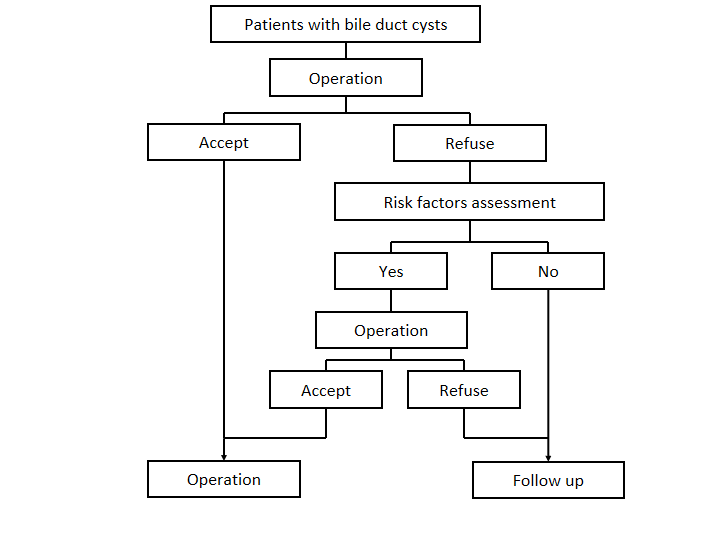 Figure 1 Flow chart of treatment recommendations for patients with bile duct cyst. Operation is the currently recommended treatment modality for bile duct cyst. For patients who refuse surgery, risk factor assessment should be performed.Table 1 Demographic data, symptoms, and laboratory test findings for patients with bile duct cystBMI: Body mass index; CA19-9: Carbohydrate antigen 19-9; CEA: Carcinoembryonic antigen; APBD: Abnormal pancreatic biliary duct.Table 2 Stratified analysis for association between age and dysplasia/carcinoma ratesTable 3 Operation details, pathology information, and Todani types for patients with bile duct cyst1There was no patient with Todani type II or IVb. GB: Gallbladder; TD: Transverse diameter.Table 4 Multivariate analysis for risk factors for preoperative carcinogenesis of bile duct cystOR: Odds ratio; CI: Confidence interval.Table 5 Clinical data of ten bile duct cyst patients with dysplasia or carcinoma1Staging was according to the American Joint Committee on Cancer 8th 2018 Tumor Node Metastasis classification. CH: Cholecystectomy; CE: Cyst excision; HJ: Hepaticojejunostomy; TNM: Tumor node metastasis.Overall cohort (n = 109)Group A (n = 99)Group B (n = 10)P valueMale/female (n)19/9019/800/100.277Age at symptom onset (yr)34.6 ± 15.534.7 ± 15.434.0 ± 16.50.892Age at admission (yr)40.4 ± 15.040.6 ± 15.038.1 ± 16.00.611BMI (kg/m2)22.0 ± 3.322.1 ± 3.421.6 ± 2.20.634Smoking (n)7701.000Abdominal pain (n)908281.000Fever (n)292631.000Jaundice (n)141130.228CA19-9 > 34 U/mL (n)9810.594CEA > 5 ng/mL (n)1010.092APBD (n)555140.717Age (yr)Total, nDysplasia/carcinoma, n (%)P value18-30354 (11.4)0.86631-40212 (9.5)0.86641-50242 (8.3)0.86651-60130 (0)0.866≥ 61162 (12.5)0.866Overall cohort (n = 109)Group A (n = 99)Group B (n = 10)P valueOperative time (min)219.2 ± 64.8215.8 ± 61.6249.5 ± 86.60.119Bleeding amount (mL)212.3 ± 210.0204.8 ± 202.0283.0 ± 277.50.265Max diameter of GB (cm)7.8 ± 1.77.9 ± 1.77.0 ± 1.70.147GB wall thickness > 0.3 cm (n)201550.022TD of cyst > 3 cm (n)463880.028Cyst wall thickness > 0.3 cm (n)8801.000Bile duct stone (n)222110.668Todani classification (n)10.031I74713III110IVa31247V330P valueOR95%CIGallbladder wall thickness > 0.3 cm 0.0206.5511.351-31.763Todani type IV0.0117.6751.584-37.192Transverse diameter of cyst > 3 cm0.0515.4790.990-30.333No.SexAge (yr)Todani typeOperationLesion locationPathologyTNM stage1Follow-up time (mo)Outcome1F39IVaCH + CE + HJCystMucinous adenocarcinomaT4N0M040Recurred 10 mo after surgery, alive with tumor2F46IVaCH + CE + HJGallbladderMucinous adenocarcinomaT3N0M06Survived disease free for 6 mo after surgery, then lost to follow-up3F44IVaCH + CE + HJCystModerate dysplasia--52Disease-free survival4F26IVaCH + CE + HJCyst + gallbladderMild dysplasia--53Disease-free survival5F61ICH + CE + HJGallbladderAdenocarcinomaT2N0M040Disease-free survival6F27IVaCH + CE + HJCyst + gallbladderModerate dysplasia--66Disease-free survival7F33IVapancreaticoduodenectomyCystAdenocarcinomaTisN0M081Disease-free survival8F18ICH + CE + HJCyst + gallbladderMild dysplasia--40Disease-free survival9F65ICH + CE + HJGallbladderAdenocarcinomaT1N0M065Disease-free survival10F22IVaCH + CE + HJCystMild dysplasia----Lost to follow-up